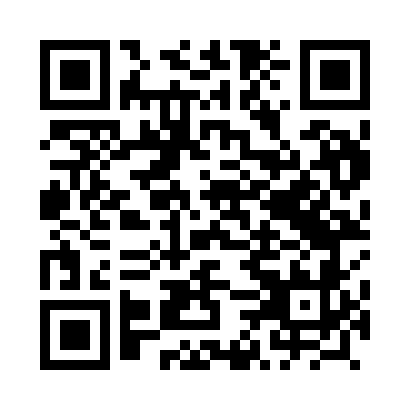 Prayer times for Kotkow, PolandMon 1 Apr 2024 - Tue 30 Apr 2024High Latitude Method: Angle Based RulePrayer Calculation Method: Muslim World LeagueAsar Calculation Method: HanafiPrayer times provided by https://www.salahtimes.comDateDayFajrSunriseDhuhrAsrMaghribIsha1Mon4:176:1812:485:147:199:122Tue4:146:1512:475:167:209:143Wed4:116:1312:475:177:229:174Thu4:086:1112:475:187:249:195Fri4:056:0812:465:197:259:216Sat4:026:0612:465:217:279:247Sun3:596:0412:465:227:299:268Mon3:566:0212:465:237:319:299Tue3:535:5912:455:247:329:3110Wed3:505:5712:455:257:349:3311Thu3:475:5512:455:277:369:3612Fri3:435:5312:455:287:379:3813Sat3:405:5012:445:297:399:4114Sun3:375:4812:445:307:419:4415Mon3:345:4612:445:317:439:4616Tue3:315:4412:445:327:449:4917Wed3:275:4212:435:347:469:5218Thu3:245:3912:435:357:489:5419Fri3:215:3712:435:367:509:5720Sat3:175:3512:435:377:5110:0021Sun3:145:3312:435:387:5310:0322Mon3:105:3112:425:397:5510:0623Tue3:075:2912:425:407:5610:0824Wed3:035:2712:425:417:5810:1125Thu3:005:2512:425:438:0010:1426Fri2:565:2312:425:448:0210:1727Sat2:535:2112:415:458:0310:2128Sun2:495:1912:415:468:0510:2429Mon2:455:1712:415:478:0710:2730Tue2:425:1512:415:488:0810:30